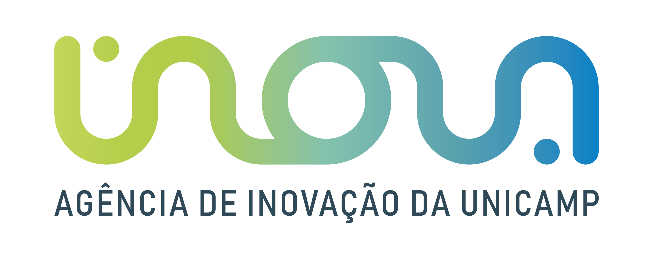 Chamada para Programa de Estágio Docente (PED)AM037 - Propriedade intelectual, inovação e empreendedorismo: temas contemporâneosInformações gerais:A Inova Unicamp informa que estarão abertas, de 30 de julho a 05 de agosto de 2020, as inscrições dos alunos interessados em participar do Programa de Estágio Docente (PED), nível C, para atuar na disciplina AM037 - Propriedade intelectual, inovação e empreendedorismo: temas contemporâneos, no segundo semestre de 2020. As aulas acontecerão de forma virtual, semanalmente, às terças-feiras, das 19 às 21h, a partir de 22 de setembro de 2020.Interessados devem se inscrever no sistema SIGA pelo link: https://sistemas.dac.unicamp.br/siga/ingresso/default/login.xhtmlPré-requisitos obrigatórios:I - Ser discente regularmente matriculado em nível de mestrado ou de doutorado da UNICAMP, preferencialmente em cursos de Engenharias, Economia ou Política Científica e Tecnológica;II - Ter coeficiente de Rendimento (CR) igual ou maior que 3,00; III - Interesse e experiência pelos temas de empreendedorismo e inovação;IV - Desenvoltura na comunicação e facilidade de expressão e interação com grupos;V – Caso já tenha participado do PED, ter tido relatório (s) aprovado (s).Desejável:Ter conhecimentos intermediários na operação da ferramenta Zoom.Benefícios:Bolsa no valor de R$ 550,50 ao mês para desenvolver atividades previstas no grupo C, de acordo com Artigo 3o da Resolução GR-031/2010.Principais responsabilidades:Organizar as aulas via ferramenta Zoom;Apresentar os palestrantes de cada aula;Controlar frequência dos alunos e registrar as notas da atividade prática avaliativa;Acompanhar a avaliação da disciplina e tabular os dados para futuras melhorias.Análise dos candidatos:A pré-seleção será feita no período de 06/08/2020 a 14/08/2020 pelo professor responsável da disciplina juntamente com a equipe de empreendedorismo da Inova Unicamp. Depois disso, o discente deverá acessar novamente a função PED no SIGA/DAC para confirmar o interesse.Informações ou dúvidas, ACESSE:- Sobre Programa PED: http://www3.prpg.gr.unicamp.br/docsped/POP-ALUNO.pdfNormas do PED: https://www.pg.unicamp.br/mostra_norma.php?id_norma=14403Para outros esclarecimentos, entrar contato pelos emails:empreender@inova.unicamp.br ou gabriele.ferreira@inova.unicamp.br 